PSYC 1315-007: INTRODUCTION TO PSYCHOLOGYFall 2021Instructor InformationInstructorDr. Amandeep DhaliwalOffice NumberLS 426Office Telephone Number817-272-2281Email Addressamandeep.dhaliwal@uta.eduAll emails must be sent via canvas using UTA email address. Faculty Profilehttps://mentis.uta.edu/explore/profile/amandeep-dhaliwalOffice HoursWednesday: 10 AM – 11 AM or by appointmentCourse InformationSection InformationPSYC 1315-007 (84991)Time and Place of Class MeetingsThis is a face-to-face lecture in Room LS 122. Class will meet every Tuesday and Thursday from 2:00 PM – 3:20 PM. Description of Course ContentIntroduction to Psychology is a (3-0) 3 hours credit course.  The course is a general survey of the various areas of psychology and is intended to provide a scientific basis for understanding thoughts, emotions, and behavior. The course is designed to interest and meet the needs of both majors and non- majors. This course satisfies the University of Texas at Arlington core curriculum requirement in social and behavioral sciences. As such, it contains core objectives in critical thinking, communication, empirical and quantitative reasoning, and social responsibility.Student Learning OutcomesInstructional goals are directed toward enabling students to recognize and recall basic facts and understand major concepts and terminology in all fields of psychology. Exams will focus the instructional goals listed above.Upon completion of this course, students will:  Be familiar with key psychological theoriesUnderstand the basic principles of psychological researchBe aware of the various sub-disciplines in psychologyHave a basic understanding when reading and evaluating psychology articlesUnderstand how psychology can be applied to our everyday lives.  Also, as this course satisfies the University of Texas at Arlington core curriculum requirement in social and behavioral sciences, it contains core objectives and learning outcomes in the following: ·      Critical Thinking Skills include creative thinking, innovation, inquiry, and analysis, evaluation, and synthesis of information.·      Communication Skills include effective development, interpretation, and expression of ideas through written, oral and visual communication. ·      Empirical and Quantitative Skills include the manipulation and analysis of numerical data or observable facts resulting in informed conclusions.·      Social Responsibility includes intercultural competence, knowledge of civic responsibility, and the ability to engage effectively in regional, national, and global communities.Assessment of Core Curriculum Objectives: The Core Curriculum objectives (critical thinking, communication, empirical and quantitative reasoning, and social responsibility) will be assessed as items in a regularly-scheduled exam. As with the Research Participation Requirement, completion of this assessment is required, to fulfill Core Curriculum objectives.Required Textbooks and Other Course Materials“The Science of Psychology" by Laura A. King, 5th  edition, please note students should only purchase the Connect Code which will give access to the electronic version and required Learn Smart course assignments.  A print version of the textbook is available for a nominal fee if a student wishes to have a hard copy.  Information on registering for Connect can be found here: https://www.mheducation.com/highered/support/connect/first-day-of-class/canvas-mhcampus.html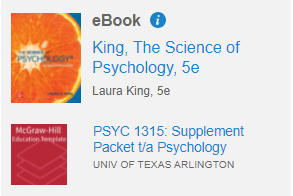 Optional reading: Healing the Reason-Emotion Split: Scarecrows, Tin Woodmen, and the Wizard by Daniel S. Levine. Contact Dr. Daniel Levine at levine@uta.edu for a discounted copy of the book. 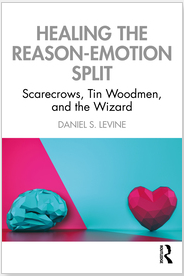 Descriptions of major assignments and examinationsThere will be three exams (2 term exams plus a final). The exams will cover lectures, videos and assigned textbook readings. All three exams will be administered via Canvas. All exams are equally weighted. Please note: Exams grades will not be curved.Technology RequirementsAll assignments will be distributed via Canvas. Students are required to download Respondus LockDown Browser for completing exams. Instructions on lockdown browser will be provided in class prior to examination. Grading InformationGradingThe course grade will be based on scores of the exam grades and completion of online LearnSmart assignments; plus any extra credit points that apply. There are 400 total points possible in the course.		Exam 1: 100 points		Exam 2: 100 points		Exam 3: 100 points		Homework: 100 pointsThe grade for each exam will be based on the % correct of the exam questions. The minimum percent points for a letter grade are (A=90, B= 80, C=70, D= 60. F= below 60.) Make-up ExamsIf an event arises that prevents a student from taking an exam, makeup exam requests must be made within five days of the missed exam. Requests will be approved only with a university approved excuse and documentation. Examples include documented funeral attendance, religious holidays, and illness (See student handbook!!). A note from a friend or family member does not constitute appropriate documentation.Grade GrievancesStudents wishing to submit a grievance concerning the grade received in this course should follow the procedures outlined in the undergraduate catalog.Specific Course Requirements with DescriptionsLearnSmart Assignment:  LearnSmart is an interactive learning system designed to help you review the material learned in each chapter. The LearnSmart system continually adjusts to your level of content mastery.  Each assignment will appear in a content folder found in canvas corresponding to the exam it appears in.  All LearnSmart assignments in a given content folder MUST be completed by Midnight prior to the exam it corresponds with. The specific due date and time is also shown on the corresponding folder in canvas.  Each chapter assignment will take approximately 45 minutes to 75 minutes to complete. Scores are assigned based on the percentage of mastery for each assignment. The LearnSmart assignments will be worth a total of 100 points or the same value of a single exam. Additional instruction on the Learn Smart assignment will be provided in lecture.  Scoring of the LearnSmart assignments may require the student to follow specific  instructions in order to receive credit in canvas.  Please note: It's the student's responsibility to properly "sync" grades from LearnSmart to canvas.Research Participation Requirement: The Psychology Department requires that all students taking Introduction to Psychology complete a 6-credit research requirement.  You will be able to complete this requirement by participating in on site or online research conducted by department faculty and their research assistants.  As an alternative to participating in research, you may choose to write reviews of approved research articles.  Completing this assignment will be done via Sona (http://uta.sona-systems.com/). A departmental handout detailing this requirement and important deadlines can be found at www.uta.edu/psychology at the research participation information link. Questions pertaining to this assignment can be sent to psycpool@uta.edu. Points are not added to the course grade for completion of the research participation requirement.Institutional InformationUTA students are encouraged to review the below institutional policies and informational sections and reach out to the specific office with any questions. To view this institutional information, please visit the Institutional Information page (https://resources.uta.edu/provost/course-related-info/institutional-policies.php) which includes the following policies among others:Drop PolicyDisability AccommodationsTitle IX PolicyAcademic IntegrityStudent Feedback SurveyFinal Exam ScheduleAdditional InformationFace Covering PolicyWhile the use of face coverings on campus is no longer mandatory, all students and instructional staff are strongly encouraged to wear face coverings while they are on campus. This is particularly true inside buildings and within classrooms and labs where social distancing is not possible due to limited space. If a student needs accommodations to ensure social distancing in the classroom due to being at high risk they are encouraged to work directly with the Student Access and Resource Center to assist in these accommodations. If students need masks, they may obtain them at the Central Library, the E.H. Hereford University Center’s front desk or in their department.AttendanceAt The University of Texas at Arlington, taking attendance is not required but attendance is a critical indicator of student success. Each faculty member is free to develop his or her own methods of evaluating students’ academic performance, which includes establishing course-specific policies on attendance. As the instructor of this section, I will not be taking attendance in class. However, while UT Arlington does not require instructors to take attendance in their courses, the U.S. Department of Education requires that the University have a mechanism in place to mark when Federal Student Aid recipients “begin attendance in a course.” UT Arlington instructors will report when students begin attendance in a course as part of the final grading process. Specifically, when assigning a student a grade of F, faculty report must the last date a student attended their class based on evidence such as a test, participation in a class project or presentation, or an engagement online via Canvas. This date is reported to the Department of Education for federal financial aid recipients.Emergency Exit ProceduresShould we experience an emergency event that requires evacuation of the building, students should exit the room and move toward the nearest exit, which is located on the east and west side of the building. When exiting the building during an emergency, do not take an elevator but use the stairwells instead. Faculty members and instructional staff will assist students in selecting the safest route for evacuation and will make arrangements to assist individuals with disabilities.Academic Success CenterThe Academic Success Center (ASC) includes a variety of resources and services to help you maximize your learning and succeed as a student at the University of Texas at Arlington.  ASC services include supplemental instruction, peer-led team learning, tutoring, mentoring and TRIO SSS.  Academic Success Center services are provided at no additional cost to UTA students. For additional information visit:  Academic Success Center.  To request disability accommodations for tutoring, please complete this form.The IDEAS Center (https://www.uta.edu/ideas/) (2nd Floor of Central Library) offers FREE tutoring and mentoring to all students with a focus on transfer students, sophomores, veterans and others undergoing a transition to UT Arlington. Students can drop in or check the schedule of available peer tutors at www.uta.edu/IDEAS, or call (817) 272-6593.The English Writing Center (411LIBR)The Writing Center offers FREE tutoring in 15-, 30-, 45-, and 60-minute face-to-face and online sessions to all UTA students on any phase of their UTA coursework. Register and make appointments online at the Writing Center (https://uta.mywconline.com). Classroom visits, workshops, and specialized services for graduate students and faculty are also available. Please see Writing Center: OWL for detailed information on all our programs and services.The Library’s 2nd floor Academic Plaza (http://library.uta.edu/academic-plaza) offers students a central hub of support services, including IDEAS Center, University Advising Services, Transfer UTA and various college/school advising hours. Services are available during the library’s hours of operation.Emergency Phone NumbersIn case of an on-campus emergency, call the UT Arlington Police Department at 817-272-3003 (non-campus phone), 2-3003 (campus phone). You may also dial 911. Non-emergency number 817-272-3381Course Schedule(Note: As the instructor for this course, I reserve the right to adjust this schedule in any way that serves the educational needs of the students enrolled in this course. – Amandeep Dhaliwal)DateTo be CoveredThursday, August 26, 2021Chapter 1Tuesday, August 31, 2021Chapter 2Thursday, September 2, 2021Chapter 2 & 3Tuesday, September 7, 2021Chapter 3Thursday, September 9, 2021Chapter 4Tuesday, September 14, 2021Chapter 4 & 5Thursday, September 16, 2021Chapter 5Tuesday, September 21, 2021Chapter 6Thursday, September 23, 2021Chapter 6 & 7Tuesday, September 28, 2021Chapter 7Thursday, September 30, 2021Assignments due & EXAM 1Tuesday, October 5, 2021Chapter 8Thursday, October 7, 2021Chapter 8 & 9Tuesday, October 12, 2021Chapter 9Thursday, October 14, 2021Chapter 10Tuesday, October 19, 2021Chapter 10 & 11Thursday, October 21, 2021Chapter 11Tuesday, October 26, 2021Chapter 12Thursday, October 28, 2021Chapter 12 & 13Tuesday, November 2, 2021Chapter 13Tuesday, November 9, 2021Assignments due & EXAM 2Thursday, November 11, 2021Chapter 14Tuesday, November 16, 2021Chapter 15Thursday, November 18, 2021Chapter 15 & 16Tuesday, November 23, 2021Chapter 16Friday, November 26, 2021THANKSGIVINGTuesday, November 30, 2021Chapter 17Thursday, December 2, 2021REVIEWThursday, December 9, 2021Assignments due & FINAL